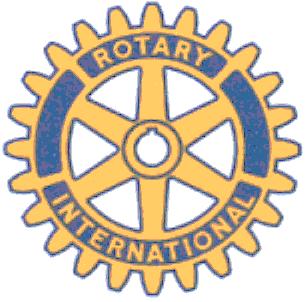 Rotary Club of Carleton Place, District 7040, Ontario.The Carleton Place Rotary Club meetings of September 18th & September 25th 2002Gordon MacNabb was our greeter at the September 18th meeting. Our appalling singing was improved at this meeting because our guest, Louise Bamtes, who is a professional musician, accompanied us on the piano. The louder voices realised at once that the idea was to sing all the words in unison and to stop at the same time, after that, it wasn’t bad at all. Ernie Rowe is our stand-in Sergeant-at-Arms at this meeting. Debbie Turner said Grace. Kyle Creswell gave us an update on the progress of the Tulip Project. In short, the Tulips you have sold are now ready for pickup.Russ Hicks, past Govenor of the District, then gave us an update on matters arising from our impending Charter Night. Six members of the Watertown Club have expressed an interest in flying up to one of our meetings – probably our Charter Night on November 22, 2002. This event will be held in the Canoe Club at an approximate cost of $25.00 per Person attending.  There will be a sit-down dinner for about 100/150 people. There will be Ceremonies: Our Mayor, Brian Costello will be made an honory member; pins will be given to the Charter Members. The South Nepean Club has donated a bell and gavel. Carter Montrose, the District Govenor from New York State, will present our Charter.Our membership now stands at 24. We were actually accepted as a Charter Cub on August 15th, 2002. November 22nd will be the Ceremonial recognition of that event. We may even have a Piper.Kirk White spoke about the Santa Parade, explaining that he would be needing volunteers to man the float at the appropriate time. David announced his determination that we should win the prize. Steven O’Keefe voluteered his services and David volunteered his wife.Russ, having probably heard our singing, encouraged Louise, our Guest pianist, to be come a member. Russ wn this week’s 50/50 draw ($30.00), and donated $20.00 back to the club.Ernie Rowe was fined $1.00 for not being hard enough on members (tut-tuts and grumbles) D. Alan Jones, the absent Sergeant-at-Arms was fined $1.00 for not dealing with the attendance record (smiles).The meeting was adjourned at about 1:15pm.* * * * *At the September 25th meeting, Gordon Macnabb seemed to be the official greeter again. It was a little confusing as there was a great deal of hand shaking and bumping into one another at the doorway. D.Alan Jones is still away, and Ernie Rowe is still standing in for him as Sergeant-at-Arms..Pat Whitney said Grace. I gave happy $5.00 dollars because my daughter got married on Saturday and I shall no longer have to sit up late. At least, I promised to pay $5.00 next week when I will have money in my pocket. There was some skepticism about this from the less charitable members.Louise Bamtes, the brave pianist, was with us again, to the relief of the Kelly’s Loft proprietor. It was confirmed by David McGlade that Brian Costello, Mayor of Carleton Place, would be inducted as an honary member on our Charter Night. He also announced that the Town had bought 1000 tulip bulbs from us. . There are to be efforts to sell more of them directly to the passing public from a table set up on Saturday at the Carleton Place Mews in front of the Giant Tiger, between 9:00am untill 3:00pm. Those who have free time were urged to come and help.At our meeting of October 9th, 2002 Alice Patterson-Collinge will speak to us on behalf of the Community Living Association. David McGlade thanked Louise our pianist for her bravery and fortitude. She did not promise to be back. Kirk White announced his intention to go to Las Vegas next week. He will miss the next meeting, but will return the following week if he is allowed to fly without his shirt.David reminded us about the Lake Placid Conference in October and urged those who could to attend. Although I ought to go, I am not sure I can. Following the wedding of my daughter my Visa is distinctly warm. We’ll see. If anyone wants the details I can send them a pdf copy of the form by email. You can read a pdf file with ‘Acrobat’, that most people have.Next week our speaker will be the Assistant Deputy Govenor of the District, Sue Kolar.Smith Falls 80th anniversary is coming up, and David noted that our cub had paid for a congratulatory advertisment.The meeting was adjourned at 1:15pm.* * * * *Since there is so much spare room at the end of this newsletter, I’ll use one of the items that I’ve collected over the years as a filler. This little ditty was written by the niece of the poet Wordsworth, Elizabeth.If all the good people were clever,And all clever people were good,The world would be nicer than ever,We thought that it possibly could.But somehow,‘tis seldom or never,The two hit it off as they should;The good are so harsh to the clever,The clever so rude to the good.		Elizabeth Wordsworth.George Rolfe,Recording Secretary.Carleton Place Rotary ClubDistrict 7040